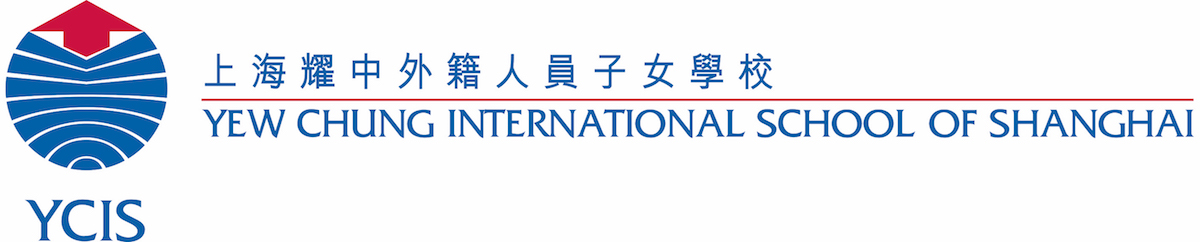 Schedule for Staff In-Service Day –  Friday, June 26ECE and Primary ScheduleSecondary ScheduleTimeActivityLocationPeople8:00 – 8:30Coffee and TeaRP AuditoriumECE / Primary Staff8:30 – 9:45Farewell SpeechesRP AuditoriumECE / Primary Staff9:45 – 10:15Morning TeaRP AuditoriumECE / Primary Staff10:15 Shuttle Bus for those who want to join the Secondary FarewellRP CarparkOptional for interested staff10:15 – 12:00Pack Up / Team MeetingsClassroomsECE / Primary Staff12:00 – 12:15Buses to CP Campus for lunchRP CarparkECE / Primary Staff12:15 – 13:15LunchCP CafeteriaAll13:15 – 13:30Buses return to RP for CPCP CarparkECE / Primary StaffAfternoonPack Up / Team MeetingsClassroomsECE / Primary StaffTimeActivityLocationPeople8:00 – 8:30Coffee and TeaStaff LoungeSecondary Staff8:30 – 10:00Pack Up / Team MeetingsSecondary StaffSecondary Staff10:00 – 10:30Morning TeaStaff LoungeSecondary Staff10:30 – 12:00Farewell SpeechesStaff LoungeSecondary Staff12:15 – 13:15LunchCP CafeteriaAllAfternoonPack Up / Team MeetingsClassroomsSecondary Staff